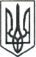                                   ЛЮБОТИНСЬКА МІСЬКА РАДАХАРКІВСЬКА ОБЛАСТЬХХІV СЕСІЯ VІІІ СКЛИКАННЯвід  12 квітня  2022 р.                                                                                                          №                                                                                                                                                      м. Люботин       Про звернення Люботинської міської радидо Міністерства юстиції щодо ліквідації проросійських партійКеруючись статтею 26  Закону України “Про місцеве самоврядування в Україні”,  Люботинська міська радаВ И Р І Ш И Л А :Схвалити текст  звернення Люботинської міської ради Харківської області до Міністерства юстиції України.Направити звернення  Люботинської міської ради  Харківської області до Міністра юстиції України Дениса МАЛЮСЬКИ. Контроль за    виконанням      рішення  покласти на   секретаря міської ради          Володимира ГРЕЧКА.Міський голова	                                                                                 Леонід ЛАЗУРЕНКО                                             ЗверненняДепутатів Люботинської ради Харківської областіДо Міністерства юстиції щодо ліквідації проросійських партій.	Російська Федерація розв’язала проти України повномасштабну війну. Армія держави-агресора вчиняє жорстокі воєнні злочини, атакуючи наші села й міста, житлові будинки та лікарні, убиваючи дітей та жінок.Українські захисники мужньо обороняють нашу країну, ворог отримує гідну відсіч і зазнає колосальних втрат. Героїзм наших Збройних сил дав можливість державі перебудувати свою роботу відповідно до умов воєнного часу, запустити програми для стимулювання економіки та підтримки економіки.Однак у нашому тилу й на тимчасово зайнятих агресором територіях продовжують перебувати політики, представники проросійських партій, які багато років працювали на розкол нашого суспільства, просували російські наративи, допомагали росії досягати своїх політичних та економічних цілей на нашій території. А з початком широкомасштабної війни – вони стали на бік окупантів у тимчасово зайнятих місціх.У зв’язку з цим ми, депутати Люботинської міської ради, закликаємо Міністерство юстиції України якомога швидше вжити необхідних заходів для анулювання реєстрації проросійських політичних партій.«Опозиційна платформа-За життя»;«Партія Шарія»;«Наші»;«Опозиційний блок»;«Ліва опозиція»;«Союз лівих сил»;«Держава»;«Прогресивна соціалістична партія України»;«Соціалісти»;«Блок Володимира Сальдо».Не дамо жодного шансу окупантам!Слава Україні!                                                      РІШЕННЯ